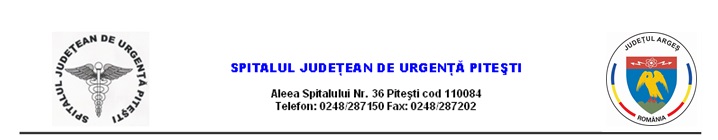 Politica cookies a Spitalului Județean de Urgență PitestiInformatii cookie-uriInformatiile prezentate in continuare au scopul de a aduce la cunostinta utilizatorului maimulte detalii despre plasarea, folosirea si administrarea "cookie"-urilor utilizate de site-ulspiturgag01@yahoo.comTe rugam sa citesti cu atentie informatiile care urmeaza:Acest website foloseste cookie-uri pentru a furniza vizitatorilor o experienta mult maibuna de navigare si servicii adaptate nevoilor si interesului fiecaruia. Aceste cookie-uri potproveni si de la anumiti terti (ex: Google, Facebook s.a.)Cookie-urile au rolul de a facilita accesul si livrarea serviciilor folosite de utilizator deinternet, precum personalizarea anumitor setari (limba, tara, preturi afisate in moneda nationala).Cookie-urile, pe baza informatiilor pe care le aduna despre utilizatori, ii ajuta peadministratorii site-urilor web sa isi eficientizeze produsul, astfel incat acesta sa fie cat mai usoraccesat de catre utilizatori, crescand si gradul de eficienta a publicitatii online si, nu in ultimulrand, pot permite aplicatiilor multimedia sau de alt tip de pe alte site-uri sa fie incluse intr-unanumit mix pentru a face navigarea mai utila.Ce este un "cookie"?Cookie ("browser cookie" sau "HTTP cookie") este un fisier de mici dimensiuni, formatdin cifre si litere, care este stocat pe orice terminal cu acces la internet (computer, telefon mobil,tableta etc.) si este instalat prin solicitare emisa de catre un web-server unui browser (ex:Internet Explorer, Chrome).De retinut: Cookie-urile nu contin programe software, virusi sau spyware si nu poate accesainformatiile de pe hard drive-ul utilizatorului. Cookie-urile nu solicita informatii cu caracterpersonal si nu identifica personal utilizatorii de internet.Un cookie este format din nume si continut, durata de existenta a acestuia fiind determinata,putand fi accesat din nou de webserver in momentul in care utilizatorul se intoarce pe website-ulasociat webserverului respectiv.Cookie-urile se clasifica in:Cookie-uri de sesiune - acestea sunt stocate temporar in istoricul browser-ului, care lememoreaza pana la momentul in care utilizatorul iese de pe website-ul respectiv sauinchide fereastra browserului.Cookie-uri persistente - acestea sunt stocate, in functie de durata prestabilita, pe harddrive-ul unui computer sau echipament. Cookie-urile persistente le includ si pe cele plasatede un alt website decat cel pe care il viziteaza utilizatorul la momentul respectiv - cunoscutesub numele de "third party cookies" - care pot fi folosite in mod anonim pentru a memorainteresele unui utilizator, astfel incat sa ii fie livrat continut cat mai relevant.Care sunt avantajele cookie-urilor?Un cookie contine informatii care fac legatura intre utilizatori si un anumit website. Dacaun browser acceseaza acel webserver din nou, acesta poate citi informatia deja stocata si poatereacaiona in consecinta. Cookie-urile asigura userilor o experienta placuta de navigare si sustineforturile websiteurilor in a oferi servicii confortabile utilizatorilor: ex. - preferintele in materie deconfidentialitate online, optiunile privind limba site-ului, cosuri de cumparaturi sau publicitatearelevanta.Care este durata de viata a unui cookie?Durata de viata a unui cookie poate fi diferita, in functie de scopul pentru care esteplasat. Exista cookie-uri folosite exclusiv pentru o singura sesiune - acestea nu mai sunt retinutedupa ce utilizatorul paraseste website-ul. Cookie-uri permanente - sunt retinute si refolosite defiecare data cand utilizatorul revine pe acel website, insa pot fi sterse oricand de utilizator, avandsi perioade de valabilitate predefinite.Cum sunt folosite cookie-urile de catre acest websiteO vizita pe acest site poate plasa cookie-uri in scopuri de:de analiza a vizitatorilor;pentru geotargetting;cookie-urile pot proveni de la terti.Cookie-uri pentru analiza vizitatorilorDe fiecare data cand un utilizator viziteaza acest site, softul de analytics furnizat de oterta parte genereaza un cookie de analiza a utilizatorului. Acest cookie ne spune daca ai maivizitat acest site pana acum. Browserul ne va spune daca ai acest cookie, iar daca nu, vomgenera unul. Acesta permite monitorizarea utilizatorilor unici care ne viziteaza si cat de des o fac.Acest cookie nu poate fi folosit pentru a identifica persoanele fizice, ele sunt folosite doar in scopstatistic.Cookie-uri pentru geotargettingAceste cookie-uri sunt utilizate de catre un soft care stabileste din ce tara provii. Estecomplet anonim si este folosit doar pentru a targeta continutul.Alte cookie-uri ale tertelor partiPe unele pagini, tertii pot seta propriile cookie-uri anonime, in scopul de a urmarisuccesul unei aplicatii sau pentru a customiza o aplicatie. Datorita modului de utilizare, acest sitenu poate accesa aceste cookie-uri, la fel cum tertele parti nu pot accesa cookie-urile detinute deacest site.Ce tip de informatii sunt stocate si accesate prin intermediulcookie-urilor?Cookie-urile pastreaza informatii intr-un fisier text de mici dimensiuni care permite unuiwebsite sa recunoasca un browser. Webserver-ul va recunoaste browserul pana cand cookie-ulexpira sau este sters. Cookie-ul stocheaza informatii importante care imbunatatesc experienta denavigare pe Internet (ex: setarile limbii in care se doreste accesarea unui site; pastrarea unuiuser logat in contul de webmail; securitatea online banking; pastrarea produselor in cosul decumparaturi).De ce sunt cookie-urile importante pentru Internet?Cookie-urile reprezinta punctul central al functionarii eficiente a Internetului, ajutand lagenerarea unei experiente de navigare prietenoase si adaptate preferintelor si intereselor fiecaruiutilizator. Refuzarea sau dezactivarea cookie-urilor poate face unele site-uri imposibil de folosit.Refuzarea sau dezactivarea cookie-urilor nu inseamna ca nu vei mai primi publicitateonline, - ci doar ca aceasta nu va mai putea tine cont de preferintele si interesele tale, evidentiateprin comportamentul de navigare.Exemple de intrebuintari importante ale cookie-urilor ( care nunecesita autentificarea unui utilizator prin intermediul unui cont):Continut si servicii adaptate preferintelor utilizatorului - categorii de stiri, vreme, sport,harti, servicii publice si guvernamentale, site-uri de entertainment si servicii de travel;Oferte adaptate pe interesele utilizatorilor - retinerea parolelor, preferintele de limba ( ex:afisarea rezultatelor cautarilor in limba romana);Retinerea filtrelor de protectie a copiilor privind continutul pe Internet (optiuni familymode, functii de safe search);Continut si servicii adaptate preferintelor utilizatorului - categorii de stiri, vreme, sport,harti, servicii publice si guvernamentale, site-uri de entertainment si servicii de travel;Furnizarea de publicitate mai relevanta pentru utilizator;Masurarea, optimizarea si caracteristicile de analytics - cum ar fi confirmarea unui anumitnivel de trafic pe un website, ce tip de continut este vizualizat si modul cum un utilizatorajunge pe un website (de ex. prin motoare de cautare, direct, din alte website-uri etc).Website-urile deruleaza aceste analize ale utilizarii lor pentru a imbunatati site-urile inbeneficiul userilor.Securitate si probleme legate de confidentialitateCookie-urile NU sunt virusi! Ele folosesc formate de tip plain text. Nu sunt alcatuite dinbucati de cod asa ca nu pot fi executate nici nu pot auto-rula. In consecinta, nu se pot duplicasau replica pe alte retele pentru a se rula sau replica din nou. Deoarece nu pot indeplini acestefunctii, nu pot fi considerate virusi.Cookie-urile pot fi totusi folosite pentru scopuri negative. Deoarece stocheaza informatiidespre preferintele si istoricul de navigare ale utilizatorilor, atat pe un anumit site, cat si pe maimulte alte site-uri, cookie-urile pot fi folosite ca o forma de Spyware. Multe produse anti-spywaresunt constiente de acest fapt si in mod constant marcheaza cookie-urile pentru a fi sterse incadrul procedurilor de stergere/scanare anti-virus/anti-spyware.In general, browserele au integrate setari de confidentialitate care furnizeaza diferitenivele de acceptare a cookie-urilor, perioada de valabilitate si stergere automata dupa ceutilizatorul a vizitat un anumit site.Sfaturi pentru o navigare sigura si responsabila, bazata pecookie-uriDatorita flexibilitatii lor si faptului ca majoritatea dintre cele mai vizitate site-uri folosesccookie-uri, acestea sunt aproape inevitabile. Dezactivarea cookie-urilor nu va permite accesulutilizatorului pe site-urile cele mai raspandite si utilizate printre care Youtube, Gmail, Yahoo sialtele. Iata cateva sfaturi care te pot asigura sa navighezi fara griji, insa cu ajutorul cookie-urilor:Particularizeaza-ti setarile browserului in ceea ce priveste cookie-urile pentru a reflectaun nivel confortabil al securitatii utilizarii cookie-urilor pentru tine;Daca nu te deranjeaza cookie-urile si esti singura persoana care utilizaeaza computerul,poti seta termene lungi de expirare pentru stocarea istoricului de navigare si a datelorpersonale de acces. Daca imparti accesul la calculator, poti lua in considerare setareabrowserului pentru a sterge datele individuale de navigare de fiecare data cand inchizibrowserul. Aceasta este o varianta de a accesa site-urile care plaseaza cookie-uri si de asterge orice informatie de vizitare la inchiderea sesiunii de navigare;Instaleaza-ti si actualizeaza-ti constant aplicatiile antispyware.Multe dintre aplicatiile de detectare si prevenire a spyware-ului includ detectarea atacurilorpe site-uri. Astfel, impiedica browserul sa acceseze website-uri care ar putea sa exploatezevulnerabilitatatile browserului sau sa descarce software periculos. Asigura-te ca ai browserulmereu updatat. Multe dintre atacurile bazate pe cookie-uri se realizeaza exploatand puncteleslabe ale versiunilor vechi ale browserelor.Cookie-urile sunt pretutindeni si nu pot fi evitate daca doresti sa te bucuri de acces pe celemai bune si cele mai mari site-uri de pe Internet - locale sau internationale. Cu o intelegere claraa modului lor de operare si a beneficiilor pe care le aduc, poti lua masurile necesare desecuritate astel incat sa poti naviga cu incredere pe internet.Dezactivarea si refuzul cookie-urilorDezactivarea si refuzul de a primi cookie-uri pot face anumite site-uri impracticabile saudificil de vizitat si folosit. De asemenea, refuzul de a accepta cookie-uri nu inseamna ca nu veimai primi/vedea publicitate online.Este posibila setarea din browser pentru ca aceste cookie-uri sa nu mai fie acceptate saupoti seta browserul sa accepte cookie-uri de la un site anume. Dar, de exemplu, daca nu estiinregistrat folosind cookie-urile, nu vei putea lasa comentarii.Toate browserele moderne oferaposibilitatea de a schimba setarile cookie-urilor. Acestesetari se gasesc de regula in "optiuni" sau in meniul de "preferinte" al browserului.Pentru setarile cookie-urilor generate de terti si pentru mai multe informatii privindconfidentialitatea legata de publicitatea online, IAB Romania pune la dispozitie urmatorulsite: http://www.youronlinechoices.com/ro/Pentru a intelege aceste setari, urmatoarele link-uri pot fi folositoare, altfel poti folosioptiunea "ajutor" a browserului pentru mai multe detalii.Cookie settings in Internet ExplorerCookie settings in FirefoxCookie settings in ChromeCookie settings in SafariLinkuri utileDaca doresti sa afli mai multe informatii despre cookie-uri, iti recomandam urmatoarele linkuri:Microsoft Cookies guide http://www.microsoft.com/info/cookies.mspxAll About Cookies http://www.allaboutcookies.org/IAB Romania pune la dispozitie urmatorul site pentru a oferi mai multe informatii privindconfidentialitatea legata de publicitatea online:http://www.youronlinechoices.com/ro/.